PRACTICAL LAB TEST: ARROZ A LA MEXICANA ~ THIS DISH IS A TYPICAL SOPA SECA, OR “DRY SOUP” OFTEN SERVED BEFORE A FISH, MEAT, OR POULTRY COURSE ~1 RECIPE PER 2-3 PEOPLE***THIS IS A TEST. THERE IS NO TALKING TO OTHER PARTNERS OR ASKING THE TEACHER QUESTIONS.***Ingredients: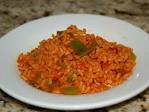 7½ mL vegetable oil1 clove of garlic, crushed½ small onion, diced⅛ green pepper, diced50 mL white rice50 mL canned whole tomatoes (2 whole with liquid)200 mL tomato juice2 mL cumin2 mL chilli powder1 mL saltf.g black pepperf.d hot pepper sauceDirections:Prepare all vegetables according to directions above.In a medium pot over medium heat, sauté onion, green pepper and garlic in hot oil till tender.Add rice and fry until rice lightly browns.Cut up tomatoes with a metal spoon and add to rice mixture. Add tomato juice and seasonings. Bring to a boil; reduce heat to low.Cover; simmer for 15-20 minutes or until rice is tender and most of the liquid is absorbed.Serve.